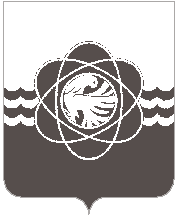 П О С Т А Н О В Л Е Н И Еот     02.08.2023  _________   №  __735_____             Руководствуясь постановлениями Администрации муниципального образования «город Десногорск» Смоленской области от 21.02.2022 № 90  «Об утверждении Порядка принятия решения о разработке муниципальных программ муниципального образования «город Десногорск» Смоленской области, их формирования и реализации, признании утратившими силу некоторых правовых актов»,  от 15.03.2022 № 129 «Об утверждении перечня муниципальных программ муниципального образования «город Десногорск» Смоленской области, признании утратившими силу некоторых правовых актов» и в целях реализации мероприятий муниципальной программыАдминистрация муниципального образования «город Десногорск» Смоленской области постановляет:	1. Внести в постановление Администрации муниципального образования «город Десногорск» Смоленской области от 31.12.2013 № 1228 «Об утверждении  муниципальной программы «Создание условий для обеспечения безопасности жизнедеятельности населения муниципального образования «город Десногорск» Смоленской области» (в ред. от 31.12.2014 № 1561, от 21.07.2015 № 775, от 23.11.2015 № 1292, от 09.12.2015 № 1369, от 26.02.2016 № 179, от 10.03.2016  № 205, от 21.09.2016 № 998, от 28.02.2017 № 181, от 07.08.2017 № 776, от 07.02.2018 № 105, от 07.06.2018 № 523, от 23.10.2018 № 893, от 24.10.2018  № 904, от 12.04.2019 № 401, от 17.12.2019 № 1417, от 28.05.2020 № 410, от 21.12.2020 № 928, от  03.06.2021 № 516, от 31.03.2022 № 199,от 30.12.2022 № 1175, от 28.03.2023 № 269/1) в приложение следующие изменения:	  1.1. В паспорте муниципальной программы «Создание условий для обеспечения безопасности жизнедеятельности населения муниципального образования «город Десногорск» Смоленской области»:- в разделе 1 «Основные положения» подраздел «Объемы финансового обеспечения за весь период реализации» изложить в следующей редакции:«                                                                                                                                                      ».                                                                                                                                                          1.2. Раздел 4 «Финансовое обеспечение муниципальной программы» изложить в следующей редакции: «».          1.3.  Раздел 6 «Сведения о финансировании структурных элементов муниципальной программы» изложить в следующей редакции:СВЕДЕНИЯ
о финансировании структурных элементов муниципальной программы
«Создание условий для обеспечения безопасности жизнедеятельности населения
муниципального образования «город Десногорск» Смоленской области»
(наименование муниципальной программы)2. И.о. руководителя муниципального казённого учреждения «Централизованная бухгалтерия» муниципального образования   «город   Десногорск» Смоленской области М.В. Лекторовой в течение 10 календарных дней разместить на портале ГАС Управление актуализированную муниципальную программу «Создание условий для обеспечения безопасности жизнедеятельности населения муниципального образования «город Десногорск» Смоленской области».3. Отделу информационных технологий и связи с общественностью Администрации муниципального образования «город Десногорск» Смоленской области (Е.О.Таистова) разместить настоящее постановление на официальном сайте Администрации муниципального образования «город Десногорск» Смоленской области в информационно-телекоммуникационной сети «Интернет».4. Контроль исполнения пункта 2 настоящего постановления возложить на начальника отдела экономики и инвестиций Администрации муниципального образования     «город    Десногорск»    Смоленской области Н.Н. Захаркину. Контроль исполнения настоящего постановления возложить на заместителя Главы муниципального образования-председателя Комитета по городскому хозяйству и промышленному комплексу Администрации муниципального   образования   «город   Десногорск»   Смоленской   области А.В. Соловьёва.Врип  Главы муниципального образования «город Десногорск» Смоленской области                             З.В.Бриллиантова                       О внесении изменений в постановление Администрации муниципального образования «город Десногорск» Смоленской области       от       31.12.2013 № 1228 «Об утверждении муниципальной программы «Создание условий для обеспечения безопасности жизнедеятельности населения муниципального  образования «город Десногорск» Смоленской области»Объемы финансового обеспечения за весь период реализации  Общий объем финансирования составляет 165240,2 тыс. рублей, из них:средства федерального бюджета – 0 тыс. рублей;средства областного бюджета – 0 тыс. рублей;средства местного бюджета – 165240,2 тыс. рублей;средства внебюджетных источников – 0 тыс. рублей.в том числе:этап I: 2014-2021 – 105627,7 тыс. рублей из них:средства федерального бюджета – 0 тыс. рублей;средства областного бюджета – 0 тыс. рублей;средства местного бюджета – 105627,7  тыс. рублей;средства внебюджетных источников – 0 тыс. рублей.этап II: 2022-2025- 59612,5 тыс.рублей.средства федерального бюджета – 0 тыс. рублей;средства областного бюджета – 0 тыс. рублей;средства местного бюджета – 59612,5тыс. рублей;средства внебюджетных источников – 0 тыс. рублей.Наименование муниципальной программы, структурного элемента / источник финансового обеспеченияВсегоОбъем финансового обеспечения по годам реализации (тыс. рублей)Объем финансового обеспечения по годам реализации (тыс. рублей)Объем финансового обеспечения по годам реализации (тыс. рублей)Наименование муниципальной программы, структурного элемента / источник финансового обеспеченияВсегоочередной финансовый год 20221-й год планового периода20232-й год планового периода202412345Муниципальная программа «Создание условий для обеспечения безопасности жизнедеятельности населения муниципального образования «город Десногорск» Смоленской области» (всего),в том числе:45309,915764,414772,714772,8федеральный бюджет0000областной бюджет0000местный бюджет45309,915764,414772,714772,8внебюджетные средства0000№ п/пНаименованиеНаименованиеУчастник муниципальной программыИсточник финансового обеспечения (расшифровать)Объем средств на реализацию муниципальной программы на очередной финансовый год и плановый период 
(тыс. рублей)Объем средств на реализацию муниципальной программы на очередной финансовый год и плановый период 
(тыс. рублей)Объем средств на реализацию муниципальной программы на очередной финансовый год и плановый период 
(тыс. рублей)Объем средств на реализацию муниципальной программы на очередной финансовый год и плановый период 
(тыс. рублей)№ п/пНаименованиеНаименованиеУчастник муниципальной программыИсточник финансового обеспечения (расшифровать)всегоочередной финансовый год 20231 -й год планов ого периода20242-й год планов ого периода 20251223456781.Региональный проект «Наименование»Региональный проект «Наименование»1.Результат 1Результат 11.Мероприятие 1.1.Мероприятие 1.1.1.Результат №Результат №1.Мероприятие №. 1Мероприятие №. 1Итого по региональному проектуИтого по региональному проектуИтого по региональному проекту2.2.Ведомственный проект «Наименование»2.2.Результат 12.2.Мероприятие 1.1.2.2.Результат №2.2.Мероприятие №.1Итого по ведомственному проектуИтого по ведомственному проектуИтого по ведомственному проекту3.3.Комплекс процессных мероприятий «Предоставление муниципальных услуг по безопасности жизнедеятельности населения»3.3.Мероприятие 1 Расходы на обеспечение деятельности муниципальных учрежденийКомитет ГХ и ПК г.Десногорска Управление ГОиЧСМестный бюджет45286,915741,414772,714772,83.3.Мероприятие 2 Расходы на укрепление материально- технической базы муниципальных учрежденийКомитет ГХ и ПК г.Десногорска Управление ГОиЧСМестный бюджет23,023,0--Итого по комплексу процессных мероприятийИтого по комплексу процессных мероприятийИтого по комплексу процессных мероприятий45309,915764,414772,714772,84.4.Отдельные мероприятияВсего по муниципальной программе,Всего по муниципальной программе,Всего по муниципальной программе,Всего по муниципальной программе,45309,915764,414772,714772,8в том числе:в том числе:в том числе:в том числе:федеральный бюджетфедеральный бюджетфедеральный бюджетфедеральный бюджет0000областной бюджетобластной бюджетобластной бюджетобластной бюджет0000местные бюджетыместные бюджетыместные бюджетыместные бюджеты45309,915764,414772,714772,8внебюджетные источникивнебюджетные источникивнебюджетные источникивнебюджетные источники0000